GENERALNY DYREKTOR OCHRONY ŚRODOWISKAWarszawa, 8 marca 2022 r.DOOŚ-WDŚZOO.420.12.2020.EW/MW/KN.44ZAWIADOMIENIENa podstawie art. 54 § 4 ustawy z dnia 30 sierpnia 2002 r. — Prawo o postępowaniu przed sądami administracyjnymi (Dz. U. z 2022 r. poz. 329), dalej Ppsa, w związku z art. 74 ust. 3 ustawy z dnia 3 października 2008 r. o udostępnianiu informacji o środowisku i jego ochronie, udziale społeczeństwa w ochronie środowiska oraz o ocenach oddziaływania na środowisko (Dz. U. z 2021 r. poz. 2373, ze zm.), dalej ustawa ooś, zawiadamiam o przekazaniu do Wojewódzkiego Sądu Administracyjnego w Warszawie skarg z dnia 21 lutego 2022 r. na decyzję Generalnego Dyrektora Ochrony Środowiska z dnia 13 stycznia 2022 r., znak: DOOŚ-WDŚZOO.420.12.2020.EW/MW/KN.36, utrzymującą w mocy decyzję GDOŚ z dnia 14 kwietnia 2021 r., znak: DOOŚ-WDŚZ00.420.12.2020.EW/MW.10, odmawiającą stwierdzenia nieważności decyzji Generalnego Dyrektora Ochrony Środowiska z dnia 23 sierpnia 2018 r., znak: DOOŚ-DŚl.4231.6.2017. mko.74, uchylającej decyzję Regionalnego Dyrektora Ochrony Środowiska w Białymstoku z dnia 3 sierpnia 2017 r., znak: WOOŚ-II.4231.1.2015.DK, o środowiskowych uwarunkowaniach dla przedsięwzięcia pn.: Budowa międzysystemowego gazociągu stanowiącego połączenie systemów przesyłowych Rzeczypospolitej Polskiej i Republiki Litewskiej wraz z infrastrukturą niezbędną do jego obsługi — gazociąg Rembelszczyzna — Granica RP w części i w tym zakresie orzekającej co do istoty sprawy albo umarzającej postępowanie pierwszej instancji, a w pozostałym zakresie utrzymującej tę decyzję w mocy.Jednocześnie informuję, że — zgodnie z art. 33 § la Ppsa — osoba, która brała udział w postępowaniu i nie wniosła skargi, a wynik postępowania sądowego dotyczy jej interesu prawnego, jest uczestnikiem tego postępowania na prawach strony, jeżeli przed rozpoczęciem rozprawy złoży wniosek o przystąpienie do postępowania.Upubliczniono w dniach: od ………………… do …………………Pieczęć urzędu i podpis:Z upoważnienia Generalnego Dyrektora Ochrony ŚrodowiskaDyrektor Departamentu Ocen Oddziaływania na Środowisko Anna JasińskaArt. 33 § la Ppsa Jeżeli przepis szczególny przewiduje, że strony postępowania przed organem administracji publicznej są zawiadamiane o aktach lub innych czynnościach tego organu przez obwieszczenie lub w inny sposób publicznego ogłaszania, osoba, która brała udział w postępowaniu i nie wniosła skargi, a wynik postępowania sądowego dotyczy jej interesu prawnego, jest uczestnikiem tego postępowania na prawach strony, jeżeli przed rozpoczęciem rozprawy złoży wniosek o przystąpienie do postępowania.Art. 54 § 4 Ppsa W przypadku, o którym mowa w art. 33 § la, organ zawiadamia o przekazaniu skargi wraz z odpowiedzią na skargę przez obwieszczenie w siedzibie organu i na jego stronic internetowej oraz w sposób zwyczajowo przyjęty w danej miejscowości, pouczając o treści tego przepisu.Art. 74 ust. 3 ustawy ooś Jeżeli liczba stron postępowania w sprawie wydania decyzji o środowiskowych uwarunkowaniach lub innego postępowania dotyczącego tej decyzji przekracza 10, stosuje się art. 49 Kodeksu postępowania administracyjnego.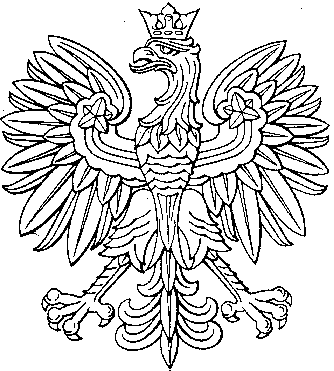 